  	                       							                                                Name:______________________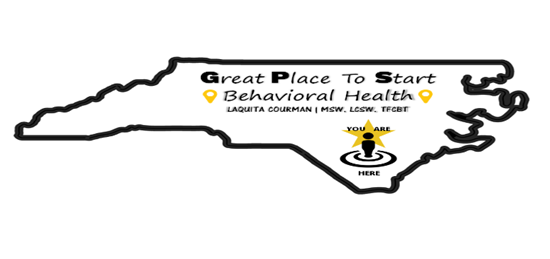 			Adult Intake 		DOB:_______________________			     Packet			MR #:______________________							Medicaid#:__________________                                                     NAME: _______________________________________	MR#: ______________________		Medicaid #: ______________________ SSN: ____________________  Today’s Date: _______________IDENTIFYING INFORMATION  	Home Address: __________________________________________________________________________County: ________________ Evening Phone: ___________________  Daytime Phone: _________________Legal Guardian: __________________________________________  Daytime Phone: _________________School Name/grade: ______________________________________________________________________Mother’s Name: __________________________________________  Daytime Phone: _________________Father’s Name: ___________________________________________ Daytime Phone: _________________EMERGENCY CONTACTFirst Contact: _____________________________________ Relationship to individual: ________________Daytime Phone: ________________________ 	Evening Phone: ________________________Physician’s Name & Phone #: ______________________________________________________________Significant Others Involved with the Individual:________________________________________________________________________________________________________________________________________MENTAL HEALTH/BEHAVIORAL INFORMATIONReason for Seeking Services: _____________________________________________________________________________________________________________________________________________________________________________________________________________________________________________Recent Treatment History (last 12 months): ___________________________________________________________________________________________________________________________________________ Pertinent Medical Issues: _________________________________________________________________________________________________________________________________________________________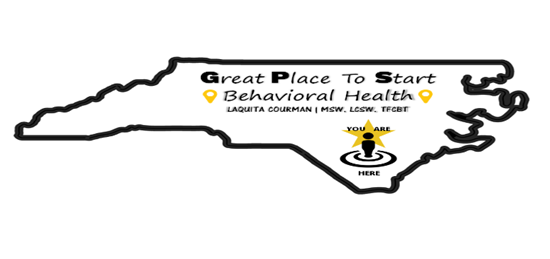 Medications: ____________________________________________________________________________Other Active Service Providers: _____________________________________________________________*** Supporting documents maybe required***Case Manager/Agency: _____________________________________ Phone: ________________________ Other InvolvementsYesNoBrief DescriptionCourt InvolvementsPending ChargesCustody AgreementsDSS Involvement (current or within the last year)